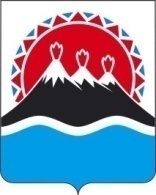 АГЕНТСТВО ПО ТУРИЗМУ И ВНЕШНИМ СВЯЗЯМКАМЧАТСКОГО КРАЯПРИКАЗ № ___г. Петропавловск-Камчатский				      «__» октября 2019 годаО внесении изменений в приложение к приказу Агентства по туризму и внешним связям Камчатского края от 25.01.2018 № 12 «Об утверждении Перечня должностей государственной гражданской службы Камчатского края, исполнение должностных обязанностей по которым связано с использованием сведений, составляющих государственную тайну, при назначении на которые конкурс может не проводиться»В соответствии с частью 3 статьи 16 Закона Камчатского края от 20.11.2013 № 343 «О государственной гражданской службе Камчатского края», в связи с кадровыми изменениямиПРИКАЗЫВАЮ:Внести изменение в приложение к приказу Агентства по туризму и внешним связям Камчатского края от 25.01.2018 № 12 «Об утверждении Перечня должностей государственной гражданской службы Камчатского края, исполнение должностных обязанностей по которым связано с использованием сведений, составляющих государственную тайну, при назначении на которые конкурс может не проводиться», изложив в редакции согласно Приложению к настоящему приказу.Ознакомить сотрудников, занимающих соответствующие должности в Агентстве по туризму и внешним связям Камчатского края, с настоящим приказом.Контроль за исполнением настоящего приказа оставляю за собой.Руководитель Агентства				                            Е.А. СтратоноваПриложение к приказу Агентства по туризму и внешним связям Камчатского края от «__» октября 2019 г. № ____«Приложение к приказу Агентства по туризму и внешним связям Камчатского краяот «25» января 2018 г. № 12Переченьотдельных должностей государственной гражданской службы Камчатского края в Агентстве по туризму и внешним связям Камчатского края, исполнение должностных обязанностей по которым связано с использованием сведений, составляющих государственную тайну, при назначении на которые конкурс может не проводитьсяРуководитель Агентства;Заместитель руководителя – начальник отдела развития туризма, продвижения туристского продукта и внешних связей;Консультант отдела развития туризма, продвижения туристского продукта и внешних связей.